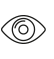 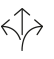 120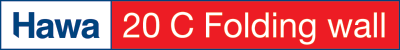 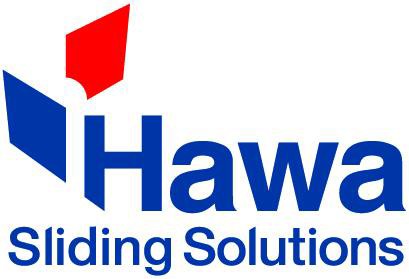 Warranty	With the exception of parts subject to wear and tear, Hawa warrants the flawless functioning of the products delivered by it, as well as the durability of all parts, for a period of 2 years commencing from the transfer of risk.Product Design	Hawa 20 C Folding wall 120 consisting of double running track (stainless steel), running gear with 4 steel ball bearings, steel running gear suspension profile, top pivot bearing, bottom guide bracket, bottom guide track, ball bearing hinge, pin lock.Optional:(….) Espagnolette lock with rotary handle or detachable key (….) Running gear for fire protection sliding doorsInterfaces	Door leafRecess for top suspension profile (H × W) 32 × 32 mm (1 1/4'' x 1 1/4'')Recess for bracket at side (W × D) 32 × 8 mm (1 1/4'' x 5/16'')Screw fixing of the suspension profilesRecess for bottom guide profile at side and bottom (W × D) 32 × 8 mm (1 1/4'' x 5/16'')Floor guideembedded in floorHawa Sliding Solutions AGUntere Fischbachstrasse 4, 8932 Mettmenstetten, SwitzerlandPhone +41 44 787 17 17, info@hawa.com, www.hawa.com	1